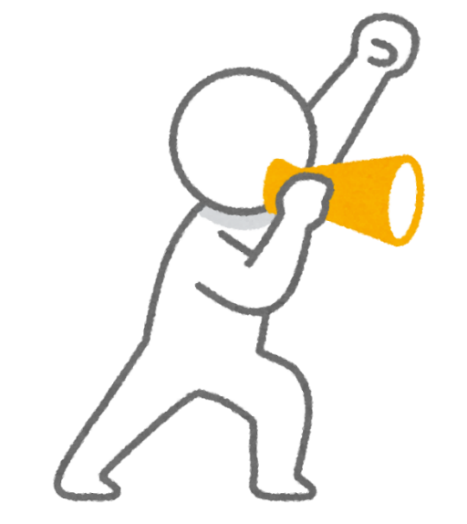 サークル・団体紹介カード（閲覧用）受付日　　　　年　　　月　　　日受付日　　　　年　　　月　　　日フリガナ団体名活動内容主な活動日曜日（月　　回）□午前　□午後　□夜間（　　時　　分～　　時　　分）曜日（月　　回）□午前　□午後　□夜間（　　時　　分～　　時　　分）曜日（月　　回）□午前　□午後　□夜間（　　時　　分～　　時　　分）曜日（月　　回）□午前　□午後　□夜間（　　時　　分～　　時　　分）曜日（月　　回）□午前　□午後　□夜間（　　時　　分～　　時　　分）曜日（月　　回）□午前　□午後　□夜間（　　時　　分～　　時　　分）曜日（月　　回）□午前　□午後　□夜間（　　時　　分～　　時　　分）曜日（月　　回）□午前　□午後　□夜間（　　時　　分～　　時　　分）主な活動場所□多摩市民館　□その他（　　　　　　　　　　　　）□多摩市民館　□その他（　　　　　　　　　　　　）□多摩市民館　□その他（　　　　　　　　　　　　）□多摩市民館　□その他（　　　　　　　　　　　　）□多摩市民館　□その他（　　　　　　　　　　　　）□多摩市民館　□その他（　　　　　　　　　　　　）□多摩市民館　□その他（　　　　　　　　　　　　）□多摩市民館　□その他（　　　　　　　　　　　　）指導者名（○○流、○○派、○○学校講師　等肩書があればご記入ください）（○○流、○○派、○○学校講師　等肩書があればご記入ください）（○○流、○○派、○○学校講師　等肩書があればご記入ください）（○○流、○○派、○○学校講師　等肩書があればご記入ください）（○○流、○○派、○○学校講師　等肩書があればご記入ください）（○○流、○○派、○○学校講師　等肩書があればご記入ください）（○○流、○○派、○○学校講師　等肩書があればご記入ください）（○○流、○○派、○○学校講師　等肩書があればご記入ください）会費□月額　□年額　□その他（　　　　）　　　　　　　円□月額　□年額　□その他（　　　　）　　　　　　　円□月額　□年額　□その他（　　　　）　　　　　　　円□月額　□年額　□その他（　　　　）　　　　　　　円入会金入会金　　　　　　　　円　　　　　　　　円会員数・特徴会員数　　　名　（内訳；女性　　名・男性　　名）会員の年齢構成 □10代　□20代　□30代　□40代　□50代　□60代　□70代　□80代その他の特徴（　　　　　　　　　　　　　　　　　　　　　　　　　　）会員数　　　名　（内訳；女性　　名・男性　　名）会員の年齢構成 □10代　□20代　□30代　□40代　□50代　□60代　□70代　□80代その他の特徴（　　　　　　　　　　　　　　　　　　　　　　　　　　）会員数　　　名　（内訳；女性　　名・男性　　名）会員の年齢構成 □10代　□20代　□30代　□40代　□50代　□60代　□70代　□80代その他の特徴（　　　　　　　　　　　　　　　　　　　　　　　　　　）会員数　　　名　（内訳；女性　　名・男性　　名）会員の年齢構成 □10代　□20代　□30代　□40代　□50代　□60代　□70代　□80代その他の特徴（　　　　　　　　　　　　　　　　　　　　　　　　　　）会員数　　　名　（内訳；女性　　名・男性　　名）会員の年齢構成 □10代　□20代　□30代　□40代　□50代　□60代　□70代　□80代その他の特徴（　　　　　　　　　　　　　　　　　　　　　　　　　　）会員数　　　名　（内訳；女性　　名・男性　　名）会員の年齢構成 □10代　□20代　□30代　□40代　□50代　□60代　□70代　□80代その他の特徴（　　　　　　　　　　　　　　　　　　　　　　　　　　）会員数　　　名　（内訳；女性　　名・男性　　名）会員の年齢構成 □10代　□20代　□30代　□40代　□50代　□60代　□70代　□80代その他の特徴（　　　　　　　　　　　　　　　　　　　　　　　　　　）会員数　　　名　（内訳；女性　　名・男性　　名）会員の年齢構成 □10代　□20代　□30代　□40代　□50代　□60代　□70代　□80代その他の特徴（　　　　　　　　　　　　　　　　　　　　　　　　　　）会員募集□募集している（募集条件：　　　　　　　　　　　　　）□募集していない※初心者の入会について⇒□入会可　□要相談　□入会不可□募集している（募集条件：　　　　　　　　　　　　　）□募集していない※初心者の入会について⇒□入会可　□要相談　□入会不可□募集している（募集条件：　　　　　　　　　　　　　）□募集していない※初心者の入会について⇒□入会可　□要相談　□入会不可□募集している（募集条件：　　　　　　　　　　　　　）□募集していない※初心者の入会について⇒□入会可　□要相談　□入会不可□募集している（募集条件：　　　　　　　　　　　　　）□募集していない※初心者の入会について⇒□入会可　□要相談　□入会不可□募集している（募集条件：　　　　　　　　　　　　　）□募集していない※初心者の入会について⇒□入会可　□要相談　□入会不可□募集している（募集条件：　　　　　　　　　　　　　）□募集していない※初心者の入会について⇒□入会可　□要相談　□入会不可□募集している（募集条件：　　　　　　　　　　　　　）□募集していない※初心者の入会について⇒□入会可　□要相談　□入会不可代表者氏名問合せ先連絡担当者連絡担当者TELMAILTELMAIL見学の可否□随時可　　□事前に要連絡　　□不可□随時可　　□事前に要連絡　　□不可□随時可　　□事前に要連絡　　□不可□随時可　　□事前に要連絡　　□不可□随時可　　□事前に要連絡　　□不可□随時可　　□事前に要連絡　　□不可□随時可　　□事前に要連絡　　□不可□随時可　　□事前に要連絡　　□不可サークル・団体の歴史（サークル名の由来、活動年など）（サークル名の由来、活動年など）（サークル名の由来、活動年など）（サークル名の由来、活動年など）（サークル名の由来、活動年など）（サークル名の由来、活動年など）（サークル名の由来、活動年など）（サークル名の由来、活動年など）サークル・団体のHPhttp://http://http://http://http://http://http://http://１．このカードは多摩市民館の生涯学習相談において、学習サークルに加入を希望する方に情報提供していくものです。提供できる範囲の内容をご記入ください。１．このカードは多摩市民館の生涯学習相談において、学習サークルに加入を希望する方に情報提供していくものです。提供できる範囲の内容をご記入ください。１．このカードは多摩市民館の生涯学習相談において、学習サークルに加入を希望する方に情報提供していくものです。提供できる範囲の内容をご記入ください。１．このカードは多摩市民館の生涯学習相談において、学習サークルに加入を希望する方に情報提供していくものです。提供できる範囲の内容をご記入ください。１．このカードは多摩市民館の生涯学習相談において、学習サークルに加入を希望する方に情報提供していくものです。提供できる範囲の内容をご記入ください。１．このカードは多摩市民館の生涯学習相談において、学習サークルに加入を希望する方に情報提供していくものです。提供できる範囲の内容をご記入ください。１．このカードは多摩市民館の生涯学習相談において、学習サークルに加入を希望する方に情報提供していくものです。提供できる範囲の内容をご記入ください。１．このカードは多摩市民館の生涯学習相談において、学習サークルに加入を希望する方に情報提供していくものです。提供できる範囲の内容をご記入ください。１．このカードは多摩市民館の生涯学習相談において、学習サークルに加入を希望する方に情報提供していくものです。提供できる範囲の内容をご記入ください。２．提出内容に変更が生じた際には、多摩市民館までご連絡をお願いします。２．提出内容に変更が生じた際には、多摩市民館までご連絡をお願いします。２．提出内容に変更が生じた際には、多摩市民館までご連絡をお願いします。２．提出内容に変更が生じた際には、多摩市民館までご連絡をお願いします。２．提出内容に変更が生じた際には、多摩市民館までご連絡をお願いします。２．提出内容に変更が生じた際には、多摩市民館までご連絡をお願いします。２．提出内容に変更が生じた際には、多摩市民館までご連絡をお願いします。２．提出内容に変更が生じた際には、多摩市民館までご連絡をお願いします。２．提出内容に変更が生じた際には、多摩市民館までご連絡をお願いします。□上記の情報を提供することに同意します（同意の方は□にチェックをお願いします）□上記の情報を提供することに同意します（同意の方は□にチェックをお願いします）□上記の情報を提供することに同意します（同意の方は□にチェックをお願いします）□上記の情報を提供することに同意します（同意の方は□にチェックをお願いします）□上記の情報を提供することに同意します（同意の方は□にチェックをお願いします）□上記の情報を提供することに同意します（同意の方は□にチェックをお願いします）□上記の情報を提供することに同意します（同意の方は□にチェックをお願いします）□上記の情報を提供することに同意します（同意の方は□にチェックをお願いします）□上記の情報を提供することに同意します（同意の方は□にチェックをお願いします）サークル名代表者代表者